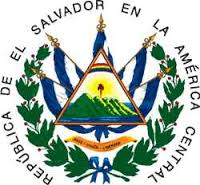 GUIA DE ORGANIZACIÓN DE ARCHIVOSGOBERNACION POLITICA DEPARTAMENTAL DE SAN SALVADORFINALIDADEl presente documento tiene como objeto de facilitar la obtención y acceso a la información disponible en la Gobernación de San Salvador, estableciendo lineamientos que permitan lograr dicho Objetivo.MARCO LEGALGuía de organización de los ArchivosArt. 48. Reglamento de la Ley de Acceso a la Información PublicaDe conformidad con los lineamientos emitidos por el Instituto o los criterios específicos que emita el Ente Obligado correspondiente, el Responsable de Archivos elaborará una guía simple de la organización de los archivos de la dependencia o entidad, con el objeto de facilitar la obtención y acceso a la información publicada.DIAGNOSTICOActualmente en la Gobernación no se tiene una Unidad de Archivo específica, el Control de los documentos lo lleva cada empleado según la función que realiza, llevándose diferentes archivos según los criterios de clasificación: temático y cronológico. A nivel de Infraestructura no se tienes las condiciones ambientales necesarias (humedad, espacio, temperatura) para la correcta conservación de los documentos,   a pesar de que los mismo están ubicados en estantería estos no cumplen las normas de espacio (80 cms entre línea) entre ellas.Como último elemento no se poseen las condiciones de seguridad que permita el resguardo de los mismos ante incendios o sismos; con el agravante que no se cuenta con un respaldo  digital de los documentos emitidos. INFORMACION INSTITUCIONAL OFICIOSAActualmente en la Gobernación de San Salvador no existe declaratoria de Reserva de Información, por lo tanto toda la documentación es de carácter oficiosa. En el siguiente cuadro se muestra la Información disponible en la Gobernación de San SalvadorForma de ResguardoAños disponibleResponsableObservacionesAutorizaciones EspecialesFísico2003-2014Auxiliar IIIAutorización de RecibiderosFísico2009-2013Auxiliar IÍndice de Matrimonios (Solo Índice)Digital1918-2014Auxiliar IIISolo Índice(motor de búsqueda), las actas matrimoniales se llevan en físicoÍndice de Matriculas de DestaceDigital1995-2014Auxiliar IMatriculas de DestaceLibros físicos1995-2014Auxiliar IÍndice de Matriculas de corretero2005-2007Auxiliar IInventario de DonacionesFísico 2010-2014PromotorPlanes de Trabajo y seguimientosFísico2012-2014PromotorActas GabineteFísico2010-2014Auxiliar II